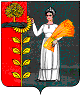 П О С Т А Н О В Л Е Н И ЕАДМИНИСТРАЦИИ СЕЛЬСКОГО ПОСЕЛЕНИЯ  НОВОЧЕРКУТИНСКИЙ СЕЛЬСОВЕТДобринского муниципального района Липецкой областиРоссийской Федерации08.11. 2023 г.	                           с. Новочеркутино                                                  № 84Об утверждении методики расчета распределения межбюджетных
трансфертов, передаваемых из бюджета сельского поселения
Новочеркутинский сельсовет Добринского муниципального района в бюджет Добринского муниципального района на осуществление части полномочий по решению вопросов местного значения на 2024 год и на плановый период 2025 и 2026 годовВ соответствии со ст. 142.5 Бюджетного Кодекса Российской Федерации, Федеральным Законом от 06 октября 2003 г. № 131- ФЗ «Об общих принципах организации местного самоуправления в Российской Федерации» администрация сельского поселения Новочеркутинский сельсовет Добринского муниципального района Липецкой области:ПОСТАНОВЛЯЕТ:1.Утвердить методику расчета распределения межбюджетных трансфертов, передаваемых из бюджета сельского поселения Новочеркутинский сельсовет Добринского муниципального района в бюджет Добринского муниципального района на осуществление части полномочий по решению вопросов местного значения на 2024 год и на плановый период 2025 и 2026 годов согласно приложению № 1.2.Утвердить расчет распределения межбюджетных трансфертов, передаваемых из бюджета сельского поселения Новочеркутинский сельсовет Добринского муниципального района в бюджет Добринского муниципального района на осуществление части полномочий по решению вопросов местного значения на 2024 год и на плановый период 2025 и 2026 годов согласно приложению № 2.3.Настоящее постановление вступает в силу с 01.01.2024 года и подлежит официальному обнародованию.4.Контроль за исполнением настоящего постановления оставляю за собой.Г лава  администрации сельского поселенияНовочеркутинский сельсовет	        Е.Е. ЗюзинаПриложение № 1 к постановлению администрации сельского поселения Новочеркутинский сельсоветДобринского муниципального районаЛипецкой области Российской Федерации № 84 от 08.11.2023Методикарасчета распределения межбюджетных трансфертов, передаваемых из
бюджета сельского поселения Новочеркутинский сельсовет Добринского
муниципального района в бюджет Добринского муниципального района на осуществление части полномочий по решению вопросов местного значения на 2024 год и на плановый период 2025 и 206 годовРазмер межбюджетных трансфертов передаваемых из бюджета сельского поселения Новочеркутинский сельсовет в бюджет Добринского муниципального района на осуществление полномочия на содержанию специалиста по осуществлению контроля над исполнением бюджета поселения определяется по формуле:Мбт = (ФОТмес. + (ФОТмес. х Стр.Вз.)) х Км, гдеМбт - межбюджетные трансферты, передаваемые из бюджета сельского поселения Новочеркутинский сельсовет в бюджет Добринского муниципального района на осуществление полномочия на содержанию специалиста по осуществлению контроля над исполнением бюджета поселения;ФОТ мес. - долевая часть фонда оплаты труда сотрудника в месяц;Стр.Вз. - начисления страховых взносов на фонд оплаты труда сотрудника в соответствии с законодательством Российской Федерации;Км- количество месяцев осуществления полномочий.При осуществлении расчетов в рамках настоящей методики допускаются математические округления данных.Размер межбюджетных трансфертов передаваемых из бюджета сельского поселения Новочеркутинский сельсовет в бюджет Добринского муниципального района на осуществление полномочия по сопровождению информационных систем и программного обеспечения исполнения бюджета поселения определяется по формуле:Мбт = (ФОТмес. + (ФОТмес. х Стр.Вз.)) х Км, гдеМбт - межбюджетные трансферты, передаваемые из бюджета сельского поселения Новочеркутинский сельсовет в бюджет Добринского муниципального района на осуществление полномочия на содержанию специалиста по осуществлению контроля над исполнением бюджета поселения;ФОТ мес. - долевая часть фонда оплаты труда сотрудника в месяц;Стр.Вз. - начисления страховых взносов на фонд оплаты труда сотрудника в соответствии с законодательством Российской Федерации;Км- количество месяцев осуществления полномочий.При осуществлении расчетов в рамках настоящей методики допускаются математические округления данных.Размер межбюджетных трансфертов передаваемых из бюджета сельского поселения Новочеркутинский сельсовет в бюджет Добринского муниципального района на осуществление полномочия по осуществлению внешнего муниципального финансового контроля определяется по формуле:Мбт = (ФОТмес. + (ФОТмес. х Стр.Вз.)) х Км, гдеМбт - межбюджетные трансферты, передаваемые из бюджета сельского поселения Новочеркутинский сельсовет в бюджет Добринского муниципального района на осуществление полномочия по осуществлению внешнего муниципального финансового контроля;ФОТ мес. - долевая часть фонда оплаты труда сотрудника в месяц;Стр.Вз. - начисления страховых взносов на фонд оплаты труда сотрудника в соответствии с законодательством Российской Федерации;Км- количество месяцев осуществления полномочий.При осуществлении расчетов в рамках настоящей методики допускаются математические округления данных.Размер межбюджетных трансфертов передаваемых из бюджета сельского поселения Новочеркутинский сельсовет в бюджет Добринского муниципального района на осуществление полномочия по созданию условий для организации досуга и обеспечения жителей поселения услугами организаций культуры определяется по формуле:W=(R+K)xN , гдеW - объем трансфертов бюджету Добринского муниципального района  R - месячные затраты на текущие расходы ( коммунальные услуги, услуги связи, расходы по содержанию имущества)К - заработная плата с начислениями, N - количество месяцев осуществления полномочий.При осуществлении расчетов в рамках настоящей методики допускаются математические округления данных.      5. Размер межбюджетных трансфертов передаваемых из бюджета сельского поселения Новочеркутинский сельсовет в бюджет Добринского муниципального района на осуществление полномочия по осуществлению закупок товаров, работ, услуг конкурентными способами определения поставщиков (подрядчиков, исполнителей) определяется по формуле:Мбт = (ФОТмес. + (ФОТмес. х Стр.Вз.)) х Км, гдеМбт - межбюджетные трансферты, передаваемые из бюджета сельского поселения Новочеркутинский сельсовет в бюджет Добринского муниципального района на осуществление полномочия по осуществлению закупок товаров, работ, услуг конкурентными способами определения поставщиков (подрядчиков, исполнителей);ФОТ мес. - долевая часть фонда оплаты труда сотрудника в месяц;Стр.Вз. - начисления страховых взносов на фонд оплаты труда сотрудника в соответствии с законодательством Российской Федерации;Км- количество месяцев осуществления полномочийПри осуществлении расчетов в рамках настоящей методики допускаются математические округления данных.      6. Межбюджетные трансферты имеют строго целевое назначение и расходуются администрацией Добринского муниципального района на цели, указанные в пункте 1,2,3,4,5 настоящей методики.     7. Основаниями предоставления межбюджетных трансфертов на осуществление части полномочий по решению вопросов местного значения из бюджета сельского поселение бюджету Добринского муниципального района являются:- принятие соответствующего решения Советом депутатов сельского поселения Новочеркутинский сельсовет о передаче части полномочий;- заключение соглашения между сельским поселением и администрацией Добринского района о передаче части полномочий по вопросам местного значения.      8. Объем средств и целевое назначение межбюджетных трансфертов утверждаются решением Совета депутатов сельского поселения Новочеркутинский сельсовет в бюджете на очередной финансовый год (очередной финансовый год и на плановый период), а также посредством внесения изменений в решение о бюджете текущего года.      9. Межбюджетные трансферты предоставляются в пределах бюджетных ассигнований и лимитов бюджетных обязательств, утвержденных сводной бюджетной росписью бюджета поселения на основании соглашения о передаче части полномочий.Приложение № 2 к постановлению администрации сельского поселения Новочеркутинский сельсовет№ _________ от______________2023 Расчет распределения межбюджетных трансфертов передаваемых из
бюджета сельского поселения Новочеркутинский сельсовет Добринского
муниципального района в бюджет Добринского муниципального района
на осуществление части полномочий по решению вопросов местного
значения на 2024 год и на плановый период 2025 и 2026 годов.НаименованиеполномочияРасчетная формулаСумма (рублей)Сумма (рублей)Сумма (рублей)НаименованиеполномочияРасчетная формула2024 г.2025 г.2026г.Содержание специалиста по осуществлению контроля над исполнением бюджетов поселений(3299,40+(3299,40x0,302)) х12(3262,92+(3262,92x0,302)) х1251 550,0050 980,0050 980,00Сопровождениеинформационныхсистем ипрограммногообеспеченияисполнениябюджетов поселений(3299,40+(3299,40x0,302)) х12(3262,92+(3262,92x0,302)) х1251 550,0050 980,0050 980,00Осуществлениевнешнегомуниципальногофинансовогоконтроля(2544,80+(2544,80x0,302)) х 12(2497,44+(2497,44x0,302)) х 1239 760,0039 020,0039 020,00Осуществление закупок товаров, работ, услуг конкурентными способами определения поставщиков (подрядчиков, исполнителей)(256,0 + (256,0 х 0,302)) х 124 000,004 000,004 000,00Создание условий для организации досуга и обеспечения жителей поселения услугами организаций культуры(332 314,00 + 309 761,66) х 12(232 450,33 + 307 764,50) х 12(233 367,00 + 307 764,50) х 127 704 908,006 482 578,006 493 578,00